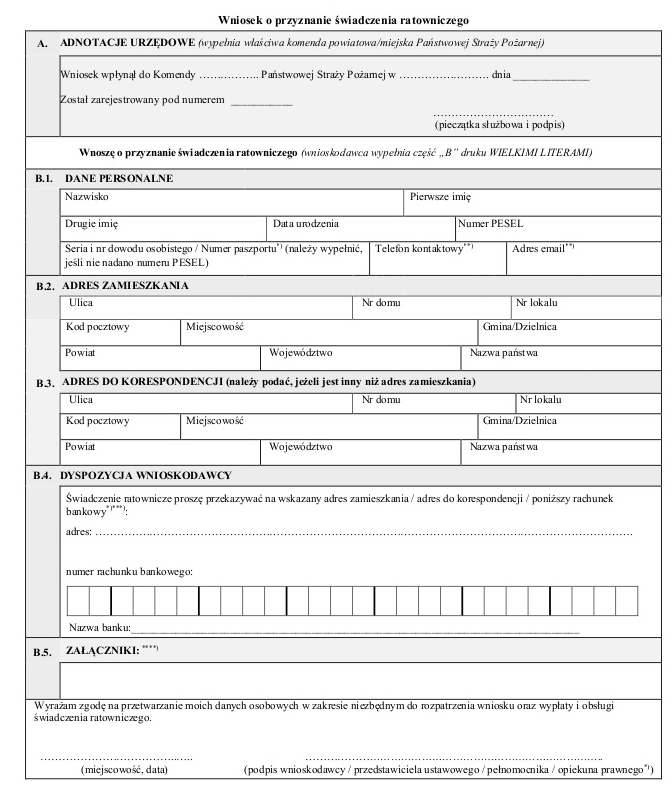 *)     Niepotrzebne skreślić.**)   Dane dodatkowe, których podanie nie jest wymagane.***) W przypadku niedokonania wyboru, świadczenie będzie przekazywane na wskazany adres
         zamieszkania.****) W przypadkach, o których mowa w art. 50 ust. 3 pkt 2 i 3 ustawy z dnia 17 grudnia 2021 r. o ochotniczych strażach pożarnych (Dz. U. 2021 poz. 2490), należy załączyć pisemne oświadczenia
 3 świadków potwierdzające bezpośredni udział w działaniach ratowniczych:1) Oświadczenie 1 świadka ……………………… /imię i nazwisko/; 2) Oświadczenie 2 świadka ……………………… /imię i nazwisko/; 3) Oświadczenie 3 świadka ……………………… /imię i nazwisko/.Każde z trzech oświadczeń potwierdza wójt (burmistrz, prezydent miasta) pod względem ich wiarygodności (dotyczy to wnioskodawców, którzy wykonywali działania ratownicze do dnia 31 grudnia 2011 r. lub od dnia 1 stycznia 2012 r. do dnia 31 grudnia 2021 r.). Do wniosku nie dołącza się załączników w postaci pisemnych oświadczeń świadków, w przypadku gdy Państwowa Straż Pożarna dysponuje danymi potwierdzającymi bezpośredni udział wnioskodawcy w działaniach ratowniczych (art. 50 ust. 3 pkt 1 i 2 ustawy z dnia 17 grudnia 2021 r. o ochotniczych strażach pożarnych).